Особенности работы учителя с детьми ОВЗ.В нашей школе есть дети с ограниченными возможностями здоровья.При обучении таких детей  одним из самых важных условий для педагога является понимание того, что эти дети нуждаются в особенном индивидуальном подходе. С какими трудностями сталкивается учитель при работе с этими детьми? Какие особенности нужно учитывать педагогу при обучении детей с ОВЗ? Рассмотрим их.У ребёнка с ОВЗ наблюдаются затруднения в усвоении программного материала, связанные с разного рода нарушениями. При выполнении учебных заданий у ребенка появляется быстрая утомляемость, медлительность и интеллектуальная пассивность, недостаточная произвольность внимания, отсутствие мотивации, низкая познавательная активность, ограниченный словарный запас.В начале урока у ребенка  проявляется слабая мотивация к обучению, а также невозможность долго удерживать желание узнать что-то новое.Ещё Сухомлинский писал: «Все наши замыслы, поиски и построения превращаются в прах, если у ученика нет желания учиться».На этом этапе закладывается основа интереса ребёнка к уроку. Как пробудить интерес? Мы знаем, что игра чаще всего является ведущей деятельностью у младших школьников и, особенно у детей с ОВЗ, поэтому можно использовать игровые моменты для поддержания учебной мотивации.В своей работе я использую дидактические игры на развитие памяти, такие как: «Нарисуй фигуру»	, «Узнай предмет», «Выкладывание по памяти», «Запомни слова». На развитие внимания: «Четыре стихии», «Угадай-ка», «Найди отличия», «Помоги художнику», «Кто назовет больше признаков». На развитие воображения: «Как это можно использовать», «Дорисуй», «Волшебные кляксы».Каковы особенности восприятия? Процесс восприятия нового у детей с ОВЗ происходит очень медленно, этот ребёнок включается в работу с запозданием. И здесь на помощь приходят наглядные схемы. Они позволяют, опираясь на свойственное этим детям наглядно-образное мышление, не только озвучить информацию, но и зафиксировать её в виде схемы, рисунка, чтобы она постоянно находилась перед глазами, т.к. он отвлекается и может упустить часть словесной информации. Это поможет усвоить новую информацию и связать её с предыдущей. А как быть с недостаточной произвольностью внимания? Решением этой проблемы является установление контакта с ребёнком «глаза в глаза». Т.е. мы должны чётко видеть, что ребёнок информацию воспринимает. Может быть, пока не усваивает, но слышит нас точно. Объяснение должно быть ненасыщенным, кратким, чётким. Все задания нужно разбивать на как можно большее количество мелких частей.Практика показывает, что чаще всего дети с ОВЗ имеют ограниченный словарный запас. Имея маленький словарный запас, ребёнок просто не будет понимать объясняемый материал. Поэтому при встрече с незнакомыми словами, нужен постоянный отклик «понимаю - не понимаю». Значения слов нужно подробно объяснять, либо дать ему отдельную работу со словарём, где он будет сам искать эти слова.Существуют определённые моменты урока, когда ребенок перестает усваивать программный материал, потому что происходит длительное использование одного и того же вида деятельности. Мы знаем, что такой ребенок тяжело воспринимает информацию на слух. Выход здесь один - сменить сенсорный раздражитель. То есть, если мы до этого что-то говорили, то в какой-то момент, слуховой анализатор у ребенка просто выключается и теперь, чтобы его вновь включить в работу, нужно чтобы он воспринимал информацию по-другому, например, глазами, т.е. подключаем наглядность - карточки, алгоритмы, картинки и т.д. Потом он и это перестает воспринимать, и тогда мы подключаем тактильные ощущения, например - перекладывать предметы, обводить пальцем буквы из различных материалов, хлопать в ладоши, когда слышишь нужный звук и т.д. То есть, чтобы ребёнок был постоянно включён в процесс, нужна смена сенсорных раздражителей.Часто на уроке при закреплении с проговариванием у ребенка возникает еще одна трудность - это речевые нарушения. При трудности воспроизведения действия во внешнюю речь у такого ребенка опять должен быть перед глазами алгоритм. И он зачитывает: «Сначала я делаю это. Потом я сделаю это и т.д.» Такие алгоритмы должны быть не только на математике и русском, но и на других предметах. Всё должно быть разбито на шаги, потому что ребенку тяжело планировать свою деятельность. Еще одна трудность, с которой сталкивается учитель при работе с данным ребенком - отсутствие самоконтроля в деятельности. С помощью самоконтроля ученик осознает правильность своих действий. Но у детей с ОВЗ критичность к собственной деятельности почти равна нулю. Здесь необходимо систематически и последовательно учить ребенка сравнивать (сопоставлять) свою работу с образцом (помогут заранее заготовленные печатные листы, слайды, тренажеры, проверка по сигнальным карточкам, проверка по словесной инструкции).Развитие навыка самоконтроля невозможно без развития внимания, воображения, воли, мышления и памяти. Развитию этих качеств, способствуют задания и игры.Например: ученик получает карточки с математическими выражениями. Найдя значения данных выражений, он сможет себя проконтролировать - круговые примеры.Также хороший результат дают игры:Игра "Спрячь букву".Буквы решили поиграть в прятки. Первой решила спрятаться буква «а». Перепиши это предложение, вставляя точки вместо буквы "а". 	(Наступила ранняя весна.)Или, нужно переписать рассказ, вставляя точки вместо буквы "ы".(Рыжий кот спал на крыше. Из норки выскочили мышата. Они стали играть. Кот прыгнул к мышатам. Они быстро умчались в норку. Кот только рот раскрыл.)На уроках чтения можно дать такие задания: произносить вслух последнее слово в предложении; произносить вслух все слова, начинающиеся на звук [к] или, например, на гласный.Если ребенку трудно справиться с заданием, помогите ему, предварительно подчеркнув в выбранном тексте слова, которые по условию нужно будет произносить вслух. Эти приемы будут способствовать формированию ответственности за свои действия, а, в конечном счете - сформируется привычка самоконтроля.Хочется также отметить, что для активизации всех процессов у ребенка необходимо проводить физминутки.  Это важнейший этап урока для всех детей, а для детей с ОВЗ особенно. Улучшить моторику помогает пальчиковая гимнастика. Гимнастика для глаз в приглушенном свете - это сенсорный сброс, отдыхают зрительные анализаторы. Ритмичные хлопки – работа над ритмической стороной речи.В заключение, хочется порекомендовать, как можно справляться с моментами, когда дети перестают усваивать информацию и вернуть их в ход урока простым привлечением внимания уже не получается.Тогда можно во время урока использовать такие задания, как: - орфографическое чтение в течение пяти минут (полезно делать каждый день);- корректурные пробы - вычёркивание в тексте нужных букв, способствуют умению выделять из текста нужную информацию. Время работы – 5 минут".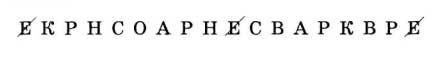 - таблицы Шульте (числа от 1 до 25, отыскать по порядку, показывая и называя их вслух. 1-1.5 минут)Таким образом, при работе с детьми ОВЗ необходимо соблюдать следующие требования: воздействовать на все органы чувств;разнообразить виды деятельности;создавать комфортные условия на уроке;создавать ситуацию успеха (ребенок должен испытывать успех в преодолении трудностей);создавать содружество учителя и ребенка;предоставлять задания малыми дозами;использовать игровые ситуации и игры;проявлять уважение к личности ребенка.При работе с  ребёнком ОВЗ используются следующие методические приемы:Поэтапное разъяснение заданий.Последовательное выполнение данных заданий.Многократное повторение инструкции к выполнению задания. Повторению в коррекционном обучении принадлежит особая роль. Повторение - это основа всей учебно-воспитательной работы с детьми с ОВЗ. Повторение необходимо проводить непрерывно в течение всего учебного года, включая его в процесс изучения нового учебного материала и добиваясь осмысления между пройденным и новым.Предоставление дополнительного времени для завершения задания.Какие активные методы и приемы обучения, используемые в практике работы, приносят результаты?1. Игры – «энергизаторы». Энергизаторы - это короткие упражнения, восстанавливающие энергию учащихся. Они являются средством, позволяющим успешно преодолевать спад активности ребенка, восстанавливать интерес к занятию, повышают концентрацию внимания, придают настроение детям и поддерживают общий тонус.Например, игра «ЦВЕТ». Эту игру можно проводить как в начале, так и в конце занятия. Участник называет цвет, которому в данный момент соответствует его настроение и кратко объясняет почему. Например, «Я желтого цвета, потому что у меня сейчас веселое солнечное настроение» 2. Использование в учебном процессе средств обратной связи (веера: цифр, букв; карточки математических знаков, табло для изучения звуко - буквенного анализа слова, и т.д.) Удобство и эффективность их заключается в том, что сразу видна работа ребёнка. 3.Использование логопедических упражнений на уроках (проведение артикуляционной гимнастики, упражнений для развития артикуляционного аппарата, телесные упражнения, дыхательные упражнения).4.Использование информационных технологий (электронные учебные пособия,  приложения к учебным предметам, мультимедийные презентации, презентации-тренажеры.) На слайдах можно поместить необходимый наглядный материал, цифровые фотографии, тексты, формулы, решения примеров и задач; можно добавить музыкальное и голосовое сопровождение к демонстрации презентации. При такой организации подачи материала включаются три вида памяти детей: зрительная, слуховая, моторная. Это позволяет сформировать устойчивые визуально-кинестетические, визуально – аудиальные и условно-рефлекторные связи центральной нервной системы. В процессе учебно - коррекционной работы на их основе у детей формируются учебные навыки.5. «Узелки на память».  Включает в себя составление, запись и вывешивание на доску основных моментов изучения темы, выводы, правила, которые нужно запомнить. Данный прием можно использовать на этапе изучения нового материала, в конце изучения темы, при подведении итогов, для оказания помощи при выполнении заданий.6. Использование иллюстративного материала на уроке для развития зрительного восприятия, внимания и памяти, развития связной речи.Красочные буквы, цифры с подборкой весёлых стихотворений, любимые персонажи сказок, ребусы, загадки, картинки для изучения словарных слов, схемы для изучения звуковой грамотности школьников на магнитах.Методика «Разрезные картинки».Запоминаемое четверостишие пишется на бумаге и разрезается на строчки.Школьнику предлагается разложить строчки в правильном порядке. Все, что надо запомнить, должно иметь эмоциональную окраску.Заучивание стихов по картинкам.7. Методы рефлексии.При выборе того или иного вида рефлексии учитываю цель занятия, содержание и трудности учебного материала. На своих уроках наиболее часто я использую  рефлексию настроения и эмоционального состояния.Широко использую приём с различными цветовыми изображениями.«Светофор» (зелёный цвет - был активен на уроке, урок понравился, материал урока понял; желтый цвет-урок понравился, но остались вопросы к учителю по изученной теме урока; красный цвет - урок не понравился, на уроке был не активным, изучаемый материал на уроке не вызвал интерес).«Дерево комфорта » - в конце урока предлагается повесить на дерево яблоки, красного цвета, если чувствует себя хорошо, комфортно, или груши зелёного цвета, если ощущает дискомфорт в конце урока. Из опыта. Учебные занятия с ребенком ОВЗ я всегда начинаю с урока чтения. В процессе работы над текстом устанавливается контакт с ребенком, идет установка рабочей атмосферы. Диалог с учеником является как бы интеллектуальной разминкой перед новым, более трудным испытанием. К трудным заданиям по русскому языку относится творческая работа. Если это сочинение или изложение, то работа строится в таком порядке. Ребенку предлагается таблица, в которой есть вопросы и  набор слов для построения предложения. Подробно составленный план, наводящие вопросы помогают при такой работе, но, как правило, на вопросы ученик отвечает простыми предложениями, в них отсутствуют средства выразительности, творческие работы получаются краткими и бедными по содержанию.Трудно дается ребенку математика. Из-за низкого уровня развития долговременной памяти, ребенок долго не может выучить таблицу умножения, т. к. ему трудно запомнить такой объем информации. Для этого необходим больший отрезок времени, и так как программа не терпит и учебное время нельзя растянуть, эта таблица всегда находятся у него перед глазами. Это способствует снятию ненужной нервозности и развитию зрительной памяти, которая сработает в необходимый момент.Методика работы над задачей тоже подкорректирована с учетом особенностей ребенка. В 1-2 классах обязательны схема или рисунок, условие задачи. И только тогда - поиск решения. В 3-4 классах я практикую самостоятельное чтение и разбор задачи. Конечно, времени на это уходит немного больше, но это способствует развитию умений и навыков работать самостоятельно, что, несомненно, пригодится ребенку в будущем при работе над другим материалом. Решение задачи записывается сначала по действиям с пояснением каждого. Хочу дать несколько советов тем, кто работает с детьми с ОВЗ:- Разнообразьте занятия, ежедневно вносите новые элементы в свой урок.- Будьте последовательны. Двигайтесь от простого к сложному, от одного навыка к другому.- Будьте терпеливы и наблюдательны. Внимательно наблюдайте за ребенком, старайтесь понять, как он мыслит, что он знает, как использует навыки.- Чаще хвалите и поощряйте ребенка, радуйтесь его успехам и победам.В заключении хочется отметить, что работать с этими детьми достаточно сложно, потому что учителю необходима большая и тщательная подготовка, умение и опыт. Поэтому предлагаем организовать на городском уровне обмен опытом с коллегами, работающими с детьми  ОВЗ. Надеемся, что их знания и наработки будут полезны другим педагогам.Литература 1. Акатов Л.И. Социальная реабилитация детей с ограниченными возможностями здоровья. Психологические основы: Учеб. пособие для студ. высш. учеб. заведений. – М.: Гуманит. изд. центр ВЛАДОС, 2003. – 368с. ISBN5-691-01094-8.2. Холостова Е.И. Социальная работа с инвалидами: Учебное пособие.- М. : Издательско-торговая корпорация «Дашков и К», 2007. – 240с. ISBN 5-91131-054-6.3. Истратова О.Н. Практикум по детской психокоррекции: игры, упражнения, техники. – Ростов н/Д: Феникс, 2007. – 349 с.4. Киселева Т.Ю. Обогащение социокультурного опыта младших школьников средствами педагогической арт–терапии. // Сибирский педагогический журнал. – 2007. – № 7. – с. 244–251.